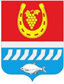 администрациЯ Цимлянского районаПОСТАНОВЛЕНИЕ______2023                                                 №                                           г. ЦимлянскО внесении изменений в постановлениеАдминистрации Цимлянского районаот 04.12.2018 № 876 «Об утверждениимуниципальной программы Цимлянского района «Охрана окружающей среды и рациональное природопользование» В соответствии с постановлением Администрации Цимлянского района от 01.03.2018 № 101 «Об утверждении Порядка разработки, реализации и оценки эффективности муниципальных программ Цимлянского района», решениями Собрания депутатов Цимлянского района от 21.09.2023 № 207 «О внесении изменений в решение Собрания депутатов Цимлянского района от 22.12.2022 № 156 «О бюджете Цимлянского района на 2023 год и на плановый период 2024 и 2025 годов», от 22.06.2023 № 197 «О внесении изменений в решение Собрания депутатов Цимлянского района от 25.12.2018 № 172 «О принятии Стратегии социально-экономического развития Цимлянского района до 2030 года», от 22.06.2023 № 195 «О внесении изменений в бюджет Цимлянского района на 2023 год и плановый период 2024 – 2025 годов, Администрация Цимлянского районаПОСТАНОВЛЯЕТ:1.  Внести в постановление Администрации Цимлянского района от 04.12.2018 № 876 «Об утверждении муниципальной программы Цимлянского района «Охрана окружающей среды и рациональное природопользование» изменения, согласно приложению.2. Контроль за выполнением постановления возложить на заместителя главы Администрации Цимлянского района по сельскому хозяйству, ГО и ЧС - начальника отдела сельского хозяйства.Глава АдминистрацииЦимлянского района                                                                       Е.Н. НочевкинаПостановление вноситотдел сельского хозяйстваАдминистрации Цимлянского районаПриложениек постановлению Администрации Цимлянского района от_____2023 № __ИЗМЕНЕНИЯ,вносимые в постановление Администрации Цимлянского района от 04.12.2018 № 876 «Об утверждении муниципальной программы Цимлянского района «Охрана окружающей среды и рациональное природопользование»	1. В приложении к постановлению раздел «Паспорт муниципальной программы Цимлянского района «Охрана окружающей среды и рациональное природопользование» изложить в редакции:	2. В приложении к постановлению подраздел «Паспорт подпрограммы «Охрана окружающей среды в Цимлянском районе» изложить в редакции:	3. В приложении к постановлению подраздел «Паспорт подпрограммы «Формирование комплексной системы управления отходами и вторичными
материальными ресурсами» изложить в редакции:4. Приложение № 1 к муниципальной программе Цимлянского района «Охрана окружающей среды и рациональное природопользование» изложить в следующей редакции:«Приложение № 1к муниципальной программе Цимлянского района «Охрана окружающейсреды и рациональное природопользование»СВЕДЕНИЯо показателях муниципальной программы, подпрограмм муниципальной программы и их значениях5. Приложение № 2 к муниципальной программе Цимлянского района «Охрана окружающей среды и рациональное природопользование» изложить в следующей редакции:«Приложение № 2к муниципальной программе Цимлянского района «Охрана окружающейсреды и рациональное природопользование»ПЕРЕЧЕНЬподпрограмм, основных мероприятий, приоритетных основных мероприятий и мероприятий ведомственных целевых программ муниципальной программы 6. Приложение № 3 к муниципальной программе Цимлянского района «Охрана окружающей среды и рациональное природопользование» изложить в следующей редакции:«Приложение № 3к муниципальной программе Цимлянского района «Охрана окружающейсреды и рациональное природопользование»РАСХОДЫместного бюджета на реализацию муниципальной программы Цимлянского района  «Охрана окружающей среды и рациональное природопользование»Примечание. Список используемых сокращений: ГРБС – главный распорядитель бюджетных средств; РзПр – раздел, подраздел классификации расходов бюджета;ЦСР – целевая статья расходов; ВР – вид расходов; Х – данные ячейки не заполняются.7. Приложение № 4 к муниципальной программе Цимлянского района «Охрана окружающей среды и рациональное природопользование» изложить в следующей редакции:«Приложение № 4 к муниципальной программе Цимлянского района «Охрана окружающей средыи рациональное природопользование»РАСХОДЫна реализацию муниципальной программы Цимлянского района «Охрана окружающей среды и рациональное природопользование»Управляющий делами                                                                                                                                            А.В. КуликНаименование муниципальной  программы Наименование муниципальной  программы –муниципальная программа Цимлянского района «Охрана окружающей среды и рациональное природопользование» (далее – муниципальная программа)Ответственный исполнитель муниципальной программы Ответственный исполнитель муниципальной программы –Администрация Цимлянского районаСоисполнители муниципальной программы Соисполнители муниципальной программы –отсутствуютУчастники муниципальной программы Участники муниципальной программы –отдел сельского хозяйства Администрации Цимлянского района, отдел строительства и муниципального хозяйства Администрации Цимлянского района;Подпрограммы муниципальной программы Подпрограммы муниципальной программы –подпрограмма  1. «Охрана окружающей среды в Цимлянском районе»подпрограмма 2. «Формирование комплексной системы управления отходами и вторичными материальными ресурсами» Программно-целевые инструменты муниципальной программы Программно-целевые инструменты муниципальной программы –отсутствуютЦель муниципальной программы Цель муниципальной программы –повышение защищенности окружающей среды
от антропогенного воздействия для обеспечения безопасности жизнедеятельности человека, рациональное использование и охрана природных ресурсов Задачи муниципальной программы Задачи муниципальной программы –снижение общей антропогенной нагрузки
на окружающую среду и сохранение природных экосистем; создание комплексной системы управления твердыми коммунальными отходами 
и вторичными материальными ресурсами Показатели муниципальной программы Показатели муниципальной программы –Доля исполнения мероприятий подпрограммы 1 «Охрана окружающей среды в Цимлянском районе»Доля исполнения мероприятий подпрограммы 2 «Формирование комплексной системы управления отходами и вторичными материальными ресурсами»Этапы и сроки реализации муниципальной программы Этапы и сроки реализации муниципальной программы –2019 – 2030 годы. Этапы реализации муниципальной программы
не выделяютсяРесурсное обеспечение муниципальной программы ––общий объем финансирования муниципальной  программы в 2019 – 2030 годах составляет– 299570,4 тыс. рублей в том числе по годам реализации:в 2019 году – 490,0 тыс. рублей;в 2020 году – 1286,6 тыс. рублей; в 2021 году – 6525,6 тыс. рублей;в 2022 году – 85430,2 тыс. рублей; в 2023 году – 205387,8 тыс. рублей;в 2024 году – 210,2 тыс. рублей;в 2025 году –40,0 тыс. рублей;в 2026 году -  40,0 тыс. рублей; в 2027 году – 40,0 тыс. рублей;в 2028году – 40,0 тыс. рублей;в 2029году -  40,0 тыс. рублей; в 2030году -  40,0 тыс. рублейПо источникам финансирования:Федеральный бюджет – 208165,1 тыс. рублей, в том числе:в 2019 году – 0,0 тыс. рублей;в 2020 году – 0,0 тыс. рублей;в 2021 году – 0,0 тыс. рублей;	в 2022 году – 62449,4 тыс. рублей;в 2023 году – 145715,7 тыс. рублей;в 2024 году – 0,0 тыс. рублей;	в 2025 году – 0,0 тыс. рублейв 2026 году – 0,0 тыс. рублей;в 2027 году – 0,0 тыс. рублей;	в 2028 году – 0,0 тыс. рублей;в 2029 году – 0,0 тыс. рублей;в 2030 году – 0,0 тыс. рублей.Областной бюджет –83869,6 тыс. рублей, в том числе:	в 2019 году – 0,0 тыс. рублей;в 2020 году – 1205,8 тыс. рублей;в 2021 году – 5934,3 тыс. рублей;	в 2022 году – 21238,5 тыс. рублей;в 2023 году – 55491,0 тыс. рублей;в 2024 году – 0,0 тыс. рублей;	в 2025 году – 0,0 тыс. рублейв 2026 году – 0,0 тыс. рублей;в 2027 году – 0,0 тыс. рублей;	в 2028 году – 0,0 тыс. рублей;в 2029 году – 0,0 тыс. рублей;в 2030 году – 0,0 тыс. рублей.Бюджет Цимлянского района – 7535,7 тыс. рублей, в том числе:в 2019 году – 490,0 тыс. рублей;в 2020 году – 80,8 тыс. рублей;в 2021 году – 591,3 тыс. рублей;	в 2022 году – 1742,3 тыс. рублей;в 2023 году – 4181,1 тыс. рублей;в 2024 году – 210,2 тыс. рублей;	в 2025 году – 40,0 тыс. рублейв 2026 году – 40,0 тыс. рублей;в 2027 году – 40,0 тыс. рублей;	в 2028 году – 40,0 тыс. рублей;в 2029 году – 40,0 тыс. рублей;в 2030 году – 40,0 тыс. рублей.Ожидаемые результаты реализации муниципальной программы ––снижение антропогенной нагрузки
на окружающую среду;повышение уровня экологического просвещения и образования населения Цимлянского района;сокращение количества действующих санкционированных и законсервированных объектов размещения твердых коммунальных отходов;увеличение доли утилизированных (использованных) твердых коммунальных отходов в общем объеме образовавшихся твердых коммунальных отходов.снижение антропогенной нагрузки
на окружающую среду;повышение уровня экологического просвещения и образования населения Цимлянского района;сокращение количества действующих санкционированных и законсервированных объектов размещения твердых коммунальных отходов;увеличение доли утилизированных (использованных) твердых коммунальных отходов в общем объеме образовавшихся твердых коммунальных отходов.Наименование подпрограммы –подпрограмма «Охрана окружающей среды в Цимлянском районе» (далее – подпрограмма 1)   Ответственный исполнитель  подпрограммы –администрация Цимлянского района Участники подпрограммы –отдел сельского хозяйства администрации Цимлянского района;администрация городского поселения;отдел образования Администрации Цимлянского районаПрограммно-целевые инструменты подпрограммы –отсутствуютЦель подпрограммы –повышение уровня экологической безопасности и сохранение природных экосистемЗадачи подпрограммы –обеспечение защищенности окружающей среды в условиях дальнейшего экономического развития посредством снижения негативного воздействия на окружающую среду
при осуществлении хозяйственной и иной деятельности;оценка состояния окружающей среды с целью принятия своевременных управленческих решений по предотвращению негативного воздействия на окружающую среду 
при осуществлении хозяйственной и иной деятельности, а также при чрезвычайных ситуациях природного и техногенного характера; информационное обеспечение, экологическое просвещение населения о состоянии окружающей среды, формирование экологической культурыПоказатели подпрограммы –доля повышения уровня экологического просвещения и образования населения Цимлянского района;доля проведения ежегодних мероприятий по экологическогому просвещению и образованию населения к участию в проводимых акциях, в том числе рамках Дней защиты от экологической опасности;доля проведения ежегодных обследований экологического состояния водных объектов, леса, недр и населенных пунктов района;количество водных объектов, на которых осуществляется мониторинг;доля площади Цимлянского района, занятой особо охраняемыми природными территориями федерального, регионального и местного значенияЭтапы и сроки реализации подпрограммы –2019 – 2030 годы Этапы реализации подпрограммы не выделяютсяРесурсное обеспечение подпрограммы –общий объем финансирования подпрограммы 
в 2019 – 2030 годах составляет – 474,5 тыс. рублей,  в том числе по годам реализации:в 2019 году – 42,0 тыс. рублей;в 2020 году – 20,0 тыс. рублей; в 2021 году – 36,0 тыс. рублей;в 2022 году – 38,0 тыс. рублей;в 2023 году – 58,5 тыс. рублей;в 2024 году – 40,0 тыс. рублей;в 2025 году – 40,0 тыс. рублейв 2026 году – 40,0 тыс. рублей;в 2027 году – 40,0 тыс. рублей;в 2028 году – 40,0 тыс. рублей;в 2029 году – 40,0 тыс. рублей;в 2030 году – 40,0 тыс. рублейРесурсное обеспечение подпрограммы 	–	общий объем финансирования подпрограммыв 2019 – 2030 годах из муниципальных бюджетов – 474,5 тыс. рублей,  в том числе по годам реализации:в 2019 году – 42,0 тыс. рублей;в 2020 году – 20,0 тыс. рублей; в 2021 году – 36,0 тыс. рублей;в 2022 году – 38,0 тыс. рублей;в 2023 году – 58,5 тыс. рублей;в 2024 году – 40,0 тыс. рублей;в 2025 году – 40,0 тыс. рублейв 2026 году – 40,0 тыс. рублей;в 2027 году – 40,0 тыс. рублей;в 2028 году – 40,0 тыс. рублей;в 2029 году – 40,0 тыс. рублей;в 2030 году – 40,0 тыс. рублей.По источникам финансирования:Федеральный бюджет – 0,0 тыс. рублей, в том числе:в 2019 году – 0,0 тыс. рублей;в 2020 году – 0,0 тыс. рублей;в 2021 году – 0,0 тыс. рублей;	в 2022 году – 0,0 тыс. рублей;в 2023 году – 0,0 тыс. рублей;в 2024 году – 0,0 тыс. рублей;	в 2025 году – 0,0 тыс. рублейв 2026 году – 0,0 тыс. рублей;в 2027 году – 0,0 тыс. рублей;	в 2028 году – 0,0 тыс. рублей;в 2029 году – 0,0 тыс. рублей;в 2030 году – 0,0 тыс. рублей. Областной бюджет –0,0 тыс. рублей, в том числе:в 2019 году – 0,0 тыс. рублей;в 2020 году – 0,0 тыс. рублей;в 2021 году – 0,0 тыс. рублей;	в 2022 году – 0,0 тыс. рублей;в 2023 году – 0,0 тыс. рублей;в 2024 году – 0,0 тыс. рублей;	в 2025 году – 0,0 тыс. рублейв 2026 году – 0,0 тыс. рублей;в 2027 году – 0,0 тыс. рублей;	в 2028 году – 0,0 тыс. рублей;в 2029 году – 0,0 тыс. рублей;в 2030 году – 0,0 тыс. рублей.Бюджет Цимлянского района -474,5 тыс. рублей, в том числе:в 2019 году – 42,0 тыс. рублей;в 2020 году – 20,0 тыс. рублей;в 2021 году – 36,0 тыс. рублей;	в 2022 году – 38,0 тыс. рублей;в 2023 году – 58,5 тыс. рублей;в 2024 году – 40,0 тыс. рублей;	в 2025 году – 40,0 тыс. рублейв 2026 году – 40,0 тыс. рублей;в 2027 году – 40,0 тыс. рублей;	в 2028 году – 40,0 тыс. рублей;в 2029 году – 40,0 тыс. рублей;в 2030 году – 40,0 тыс. рублей.общий объем финансирования подпрограммы 
в 2019 – 2030 годах составляет – 474,5 тыс. рублей,  в том числе по годам реализации:в 2019 году – 42,0 тыс. рублей;в 2020 году – 20,0 тыс. рублей; в 2021 году – 36,0 тыс. рублей;в 2022 году – 38,0 тыс. рублей;в 2023 году – 58,5 тыс. рублей;в 2024 году – 40,0 тыс. рублей;в 2025 году – 40,0 тыс. рублейв 2026 году – 40,0 тыс. рублей;в 2027 году – 40,0 тыс. рублей;в 2028 году – 40,0 тыс. рублей;в 2029 году – 40,0 тыс. рублей;в 2030 году – 40,0 тыс. рублейРесурсное обеспечение подпрограммы 	–	общий объем финансирования подпрограммыв 2019 – 2030 годах из муниципальных бюджетов – 474,5 тыс. рублей,  в том числе по годам реализации:в 2019 году – 42,0 тыс. рублей;в 2020 году – 20,0 тыс. рублей; в 2021 году – 36,0 тыс. рублей;в 2022 году – 38,0 тыс. рублей;в 2023 году – 58,5 тыс. рублей;в 2024 году – 40,0 тыс. рублей;в 2025 году – 40,0 тыс. рублейв 2026 году – 40,0 тыс. рублей;в 2027 году – 40,0 тыс. рублей;в 2028 году – 40,0 тыс. рублей;в 2029 году – 40,0 тыс. рублей;в 2030 году – 40,0 тыс. рублей.По источникам финансирования:Федеральный бюджет – 0,0 тыс. рублей, в том числе:в 2019 году – 0,0 тыс. рублей;в 2020 году – 0,0 тыс. рублей;в 2021 году – 0,0 тыс. рублей;	в 2022 году – 0,0 тыс. рублей;в 2023 году – 0,0 тыс. рублей;в 2024 году – 0,0 тыс. рублей;	в 2025 году – 0,0 тыс. рублейв 2026 году – 0,0 тыс. рублей;в 2027 году – 0,0 тыс. рублей;	в 2028 году – 0,0 тыс. рублей;в 2029 году – 0,0 тыс. рублей;в 2030 году – 0,0 тыс. рублей. Областной бюджет –0,0 тыс. рублей, в том числе:в 2019 году – 0,0 тыс. рублей;в 2020 году – 0,0 тыс. рублей;в 2021 году – 0,0 тыс. рублей;	в 2022 году – 0,0 тыс. рублей;в 2023 году – 0,0 тыс. рублей;в 2024 году – 0,0 тыс. рублей;	в 2025 году – 0,0 тыс. рублейв 2026 году – 0,0 тыс. рублей;в 2027 году – 0,0 тыс. рублей;	в 2028 году – 0,0 тыс. рублей;в 2029 году – 0,0 тыс. рублей;в 2030 году – 0,0 тыс. рублей.Бюджет Цимлянского района -474,5 тыс. рублей, в том числе:в 2019 году – 42,0 тыс. рублей;в 2020 году – 20,0 тыс. рублей;в 2021 году – 36,0 тыс. рублей;	в 2022 году – 38,0 тыс. рублей;в 2023 году – 58,5 тыс. рублей;в 2024 году – 40,0 тыс. рублей;	в 2025 году – 40,0 тыс. рублейв 2026 году – 40,0 тыс. рублей;в 2027 году – 40,0 тыс. рублей;	в 2028 году – 40,0 тыс. рублей;в 2029 году – 40,0 тыс. рублей;в 2030 году – 40,0 тыс. рублей.Ожидаемые результаты реализации подпрограммы –снижение количества нарушений в области охраны окружающей среды;обеспечение потребностей населения, 
в информации о состоянии окружающей среды, ее загрязнении; формирование экологического сознания
и повышение уровня экологической культуры населения Цимлянского района;снижение антропогенного воздействия
на окружающую среду.Наименование подпрограммы –подпрограмма «Формирование комплексной системы управления отходами и вторичными материальными ресурсами» (далее – подпрограмма 2) Ответственный исполнитель подпрограммы –Администрация Цимлянского района Участники подпрограммы–отдел строительства и муниципального хозяйства Администрации Цимлянского района;администрации сельских поселений;администрация Цимлянского городского поселенияПрограммно-целевые инструменты подпрограммы–отсутствуют Цели подпрограммы –повышение качества и надежности предоставления 
услуг населению в сфере обращения с твердыми коммунальными отходами;предотвращение вредного воздействия твердых коммунальных отходов на здоровье человека
и окружающую среду, вовлечение вторичных материальных ресурсов в хозяйственный оборот Задачи подпрограммы –повышение эффективности, качества и надежности предоставления услуг населению в сфере обращения с твердыми коммунальными отходами;развитие инфраструктуры по раздельному сбору, утилизации (использованию), обезвреживанию, экологически и  санитарно-эпидемиологически безопасному размещению твердых коммунальных отходов; развитие системы просвещения и воспитания
по вопросам обращения с твердыми коммунальными отходамиПоказатели подпрограммы–доля охвата населения планово-регулярной системой сбора и вывоза твердых коммунальных отходов;доля снижения количества действующих несанкционированых свалок твердых комунальных отходов, атак же навалов мусора;расходы на разработку проектов рекультивации загрязненных земельных участков (полигонов ТКО);получение положительного заключения государственной экологической экспертизы ПСД на рекультивацию свалки по адресу: г. Цимлянск, ул. Красноармейская,86Этапы и срокиреализации подпрограммы–2019 – 2030 годы. Этапы реализации подпрограммы не выделяютсяРесурсное обеспечение подпрограммы–общий объем финансирования подпрограммы 
в 2019 – 2030 годах составляет – 299095,9 тыс. рублей, в том числе по годам реализации:в 2019 году – 448,0 тыс. рублей;в 2020 году – 1266,6 тыс. рублей;в 2021 году – 6489,6 тыс. рублей;	в 2022 году – 85392,2 тыс. рублей;в 2023 году – 205329,3 тыс. рублей;в 2024 году – 170,2 тыс. рублей;	в 2025 году – 0,0 тыс. рублейв 2026 году – 0,0 тыс. рублей;в 2027 году – 0,0 тыс. рублей;	в 2028 году – 0,0 тыс. рублей;в 2029 году – 0,0 тыс. рублей;в 2030 году – 0,0 тыс. рублей	По источникам финансирования:Федеральный бюджет – 208165,1 тыс. рублей, в том числе:в 2019 году – 0,0 тыс. рублей;в 2020 году – 0,0 тыс. рублей;в 2021 году – 0,0 тыс. рублей;	в 2022 году – 62449,4 тыс. рублей;в 2023 году – 145715,7 тыс. рублей;в 2024 году – 0,0 тыс. рублей;	в 2025 году – 0,0 тыс. рублейв 2026 году – 0,0 тыс. рублей;в 2027 году – 0,0 тыс. рублей;	в 2028 году – 0,0 тыс. рублей;в 2029 году – 0,0 тыс. рублей;в 2030 году – 0,0 тыс. рублей.Областной бюджет –83869,6 тыс. рублей, в том числе	в 2019 году – 0,0 тыс. рублей;в 2020 году – 1205,8 тыс. рублей;в 2021 году – 5934,3 тыс. рублей;	в 2022 году – 21238,5 тыс. рублей;в 2023 году – 55491,0 тыс. рублей;в 2024 году – 0 тыс. рублей;	в 2025 году – 0 тыс. рублейв 2026 году – 0 тыс. рублей;в 2027 году – 0 тыс. рублей;	в 2028 году – 0 тыс. рублей;в 2029 году – 0 тыс. рублей;в 2030 году – 0 тыс. рублей.Бюджет Цимлянского района -7061,2 тыс. рублей, в том числе:в 2019 году – 448,0 тыс. рублей;в 2020 году – 60,8 тыс. рублей;в 2021 году – 555,3 тыс. рублей;	в 2022 году – 1704,3 тыс. рублей;в 2023 году – 4122,6 тыс. рублей;в 2024 году – 170,2 тыс. рублей;	в 2025 году – 0 тыс. рублейв 2026 году – 0 тыс. рублей;в 2027 году – 0 тыс. рублей;	в 2028 году – 0 тыс. рублей;в 2029 году – 0 тыс. рублей;в 2030 году – 0 тыс. рублей.Ожидаемые результаты реализации подпрограммы–сокращение количества твердых коммунальных отходов, направляемых на захоронение; уменьшение негативного воздействия твердых коммунальных отходов на окружающую среду
и здоровье населения; повышение охвата населения планово-регулярной системой сбора и вывоза твердых коммунальных отходов;уменьшение количества несанкционированных свалок и объектов размещения отходов;увеличение площади рекультивированных земель, возвращенных в хозяйственный оборот.№ п/пНомер и наименование показателя Вид показателяЕдиница измеренияЗначения показателейЗначения показателейЗначения показателейЗначения показателейЗначения показателейЗначения показателейЗначения показателейЗначения показателейЗначения показателейЗначения показателейЗначения показателейЗначения показателей№ п/пНомер и наименование показателя Вид показателяЕдиница измерения2019год2020год2021год2022год2023год2024год2025год2026год2027год2028год2029год2030год12345678910111213141516Муниципальная программа Цимлянского района  «Охрана окружающей среды и рациональное природопользование»Муниципальная программа Цимлянского района  «Охрана окружающей среды и рациональное природопользование»Муниципальная программа Цимлянского района  «Охрана окружающей среды и рациональное природопользование»Муниципальная программа Цимлянского района  «Охрана окружающей среды и рациональное природопользование»Муниципальная программа Цимлянского района  «Охрана окружающей среды и рациональное природопользование»Муниципальная программа Цимлянского района  «Охрана окружающей среды и рациональное природопользование»Муниципальная программа Цимлянского района  «Охрана окружающей среды и рациональное природопользование»Муниципальная программа Цимлянского района  «Охрана окружающей среды и рациональное природопользование»Муниципальная программа Цимлянского района  «Охрана окружающей среды и рациональное природопользование»Муниципальная программа Цимлянского района  «Охрана окружающей среды и рациональное природопользование»Муниципальная программа Цимлянского района  «Охрана окружающей среды и рациональное природопользование»Муниципальная программа Цимлянского района  «Охрана окружающей среды и рациональное природопользование»Муниципальная программа Цимлянского района  «Охрана окружающей среды и рациональное природопользование»Муниципальная программа Цимлянского района  «Охрана окружающей среды и рациональное природопользование»Муниципальная программа Цимлянского района  «Охрана окружающей среды и рациональное природопользование»Муниципальная программа Цимлянского района  «Охрана окружающей среды и рациональное природопользование»1.Показатель 1. Доля исполнения мероприятий подпрограммы 1 «Охрана окружающей среды в Цимлянском районе» Ведомственныйпроцентов1001011011011011011011011011011011012.Показатель 2. Доля исполнения мероприятий подпрограммы 2  «Формирование комплексной системы управления отходами и вторичными материальными ресурсами»Ведомственныйпроцентов100100100100100100100100100100100100Подпрограмма 1 «Охрана окружающей среды в Цимлянском районе»Подпрограмма 1 «Охрана окружающей среды в Цимлянском районе»Подпрограмма 1 «Охрана окружающей среды в Цимлянском районе»Подпрограмма 1 «Охрана окружающей среды в Цимлянском районе»Подпрограмма 1 «Охрана окружающей среды в Цимлянском районе»Подпрограмма 1 «Охрана окружающей среды в Цимлянском районе»Подпрограмма 1 «Охрана окружающей среды в Цимлянском районе»Подпрограмма 1 «Охрана окружающей среды в Цимлянском районе»Подпрограмма 1 «Охрана окружающей среды в Цимлянском районе»Подпрограмма 1 «Охрана окружающей среды в Цимлянском районе»Подпрограмма 1 «Охрана окружающей среды в Цимлянском районе»Подпрограмма 1 «Охрана окружающей среды в Цимлянском районе»Подпрограмма 1 «Охрана окружающей среды в Цимлянском районе»Подпрограмма 1 «Охрана окружающей среды в Цимлянском районе»Подпрограмма 1 «Охрана окружающей среды в Цимлянском районе»Подпрограмма 1 «Охрана окружающей среды в Цимлянском районе»3..Показатель 1.1. Доля повышения уровня экологического просвещения и образования населения Цимлянского районаВедомственныйединиц мероприятий1215151515151515151515154.Показатель 1.2.Доля проведения ежегодных мероприятий по экологическому просвещению и образованию населения к участию в проводимых акциях,  в том числе в рамках  Дней защиты от экологической опасности Ведомственныйединиц мероприятий1215151515151515151515155.Показатель 1.3.Доля проведения ежегодных обследований  экологического состояния водных объектов, леса, недр и населенных пунктов района    Ведомственный Единиц рейдов1201301301301301301301301301301301306.Показатель 1.4. Количество водных объектов, на которых осуществляется мониторингВедомственныйЕдиниц рейдов----444444457.Показатель 1.5. Доля площади Цимлянского района, занятой особо охраняемыми природными территориями федерального, регионального и местного значенияВедомственныйпроцентов----9,39,39,39,39,39,39,39,3Подпрограмма 2 «Формирование комплексной системы управления отходами и вторичными материальными ресурсами»Подпрограмма 2 «Формирование комплексной системы управления отходами и вторичными материальными ресурсами»Подпрограмма 2 «Формирование комплексной системы управления отходами и вторичными материальными ресурсами»Подпрограмма 2 «Формирование комплексной системы управления отходами и вторичными материальными ресурсами»Подпрограмма 2 «Формирование комплексной системы управления отходами и вторичными материальными ресурсами»Подпрограмма 2 «Формирование комплексной системы управления отходами и вторичными материальными ресурсами»Подпрограмма 2 «Формирование комплексной системы управления отходами и вторичными материальными ресурсами»Подпрограмма 2 «Формирование комплексной системы управления отходами и вторичными материальными ресурсами»Подпрограмма 2 «Формирование комплексной системы управления отходами и вторичными материальными ресурсами»Подпрограмма 2 «Формирование комплексной системы управления отходами и вторичными материальными ресурсами»Подпрограмма 2 «Формирование комплексной системы управления отходами и вторичными материальными ресурсами»Подпрограмма 2 «Формирование комплексной системы управления отходами и вторичными материальными ресурсами»Подпрограмма 2 «Формирование комплексной системы управления отходами и вторичными материальными ресурсами»Подпрограмма 2 «Формирование комплексной системы управления отходами и вторичными материальными ресурсами»Подпрограмма 2 «Формирование комплексной системы управления отходами и вторичными материальными ресурсами»Подпрограмма 2 «Формирование комплексной системы управления отходами и вторичными материальными ресурсами»8.Показатель 2.1. Доля охвата населения планово- регулярной системой сбора и вывоза твердых коммунальных отходов Ведомственныйпроцентов801001001001001001001001001001001009.Показатель 2.2. Доля снижения  количества дейстующих несанкционированных и законсервированных свалок твердых коммунальных отходов, а так же навалов мусора Ведомственныйпроцентов10010010010010010010010010010010010010.Показатель 2.2.1. Расходы на разработку проектов рекультивации загрязненных земельных участков (полигонов ТКО)Ведомственный процентов---100100-------11.Показатель 2.3. Получение положительного заключения государственной экологической экспертизы ПСД на рекультивацию свалки по адресу: г. Цимлянск, ул. кравноармейская, 86 Ведомственныйединиц мероприятий 1-----------№ п/пНомер и наименование основногомероприятия, приоритетного основного мероприятия,мероприятия ведомственной целевой программыСоисполнитель, участник, ответственный за исполнение Срок (годы)Срок (годы)Ожидаемый результат (краткое описание)Последствия нереализацииосновного мероприятия, приоритетного основного мероприятия,мероприятия ВЦПСвязьс показателями муниципальной программы(подпрограммы)№ п/пНомер и наименование основногомероприятия, приоритетного основного мероприятия,мероприятия ведомственной целевой программыСоисполнитель, участник, ответственный за исполнение начала реализацииокончания реализацииОжидаемый результат (краткое описание)Последствия нереализацииосновного мероприятия, приоритетного основного мероприятия,мероприятия ВЦПСвязьс показателями муниципальной программы(подпрограммы)12345678Подпрограмма 1 «Охрана окружающей среды в Цимлянском районе»Подпрограмма 1 «Охрана окружающей среды в Цимлянском районе»Подпрограмма 1 «Охрана окружающей среды в Цимлянском районе»Подпрограмма 1 «Охрана окружающей среды в Цимлянском районе»Подпрограмма 1 «Охрана окружающей среды в Цимлянском районе»Подпрограмма 1 «Охрана окружающей среды в Цимлянском районе»Подпрограмма 1 «Охрана окружающей среды в Цимлянском районе»Подпрограмма 1 «Охрана окружающей среды в Цимлянском районе»Цель «Повышение защищенности окружающей среды от антропогенного воздействия для обеспечения безопасности жизнедеятельности человека, рациональное использование и охрана природных ресурсов »Цель «Повышение защищенности окружающей среды от антропогенного воздействия для обеспечения безопасности жизнедеятельности человека, рациональное использование и охрана природных ресурсов »Цель «Повышение защищенности окружающей среды от антропогенного воздействия для обеспечения безопасности жизнедеятельности человека, рациональное использование и охрана природных ресурсов »Цель «Повышение защищенности окружающей среды от антропогенного воздействия для обеспечения безопасности жизнедеятельности человека, рациональное использование и охрана природных ресурсов »Цель «Повышение защищенности окружающей среды от антропогенного воздействия для обеспечения безопасности жизнедеятельности человека, рациональное использование и охрана природных ресурсов »Цель «Повышение защищенности окружающей среды от антропогенного воздействия для обеспечения безопасности жизнедеятельности человека, рациональное использование и охрана природных ресурсов »Цель «Повышение защищенности окружающей среды от антропогенного воздействия для обеспечения безопасности жизнедеятельности человека, рациональное использование и охрана природных ресурсов »Цель «Повышение защищенности окружающей среды от антропогенного воздействия для обеспечения безопасности жизнедеятельности человека, рациональное использование и охрана природных ресурсов »Задача 1 «Формирование экологической культуры населения, обеспечение информацие населения о состоянии окружающей среды »Задача 1 «Формирование экологической культуры населения, обеспечение информацие населения о состоянии окружающей среды »Задача 1 «Формирование экологической культуры населения, обеспечение информацие населения о состоянии окружающей среды »Задача 1 «Формирование экологической культуры населения, обеспечение информацие населения о состоянии окружающей среды »Задача 1 «Формирование экологической культуры населения, обеспечение информацие населения о состоянии окружающей среды »Задача 1 «Формирование экологической культуры населения, обеспечение информацие населения о состоянии окружающей среды »Задача 1 «Формирование экологической культуры населения, обеспечение информацие населения о состоянии окружающей среды »Задача 1 «Формирование экологической культуры населения, обеспечение информацие населения о состоянии окружающей среды »1.Основное мероприятие 1.1. Экологическое просвещение и формирование экологической культуры населенияЗаместитель главы Администрации Цимлянского района по сельскому хозяйству, ГО и ЧС – начальник отдела сельского хозяйства 2019 2030Повышение экологической грамотности населения; вовлечение широких слоев населения в природоохранные мероприятияОтсутствие достоверной информации о состоянии окружающей среды в Цимлянском районе, снижение уровня экологической культуры населения1;  1.1Задача 2 «Воспитание экологической культуры у подростающего поколения  »Задача 2 «Воспитание экологической культуры у подростающего поколения  »Задача 2 «Воспитание экологической культуры у подростающего поколения  »Задача 2 «Воспитание экологической культуры у подростающего поколения  »Задача 2 «Воспитание экологической культуры у подростающего поколения  »Задача 2 «Воспитание экологической культуры у подростающего поколения  »Задача 2 «Воспитание экологической культуры у подростающего поколения  »Задача 2 «Воспитание экологической культуры у подростающего поколения  »2.Основное мероприятие 1.2. организация детско-юношеского экологического движения (участие в слетах, акциях, круглых столах) Заместитель главы Администрации Цимлянского района по сельскому хозяйству, ГО и ЧС – начальник отдела сельского хозяйства 20192030Воспитание экологической грамотности и культуры подрастающего поколенияНедостаточный уровень культуры экологической направленности среди подростающего поколения1; 1.1; 1.2Задача 3 «Повышение экологической грамотности населения, вовлечение широких слоев населения в природоохранные мероприятия»Задача 3 «Повышение экологической грамотности населения, вовлечение широких слоев населения в природоохранные мероприятия»Задача 3 «Повышение экологической грамотности населения, вовлечение широких слоев населения в природоохранные мероприятия»Задача 3 «Повышение экологической грамотности населения, вовлечение широких слоев населения в природоохранные мероприятия»Задача 3 «Повышение экологической грамотности населения, вовлечение широких слоев населения в природоохранные мероприятия»Задача 3 «Повышение экологической грамотности населения, вовлечение широких слоев населения в природоохранные мероприятия»Задача 3 «Повышение экологической грамотности населения, вовлечение широких слоев населения в природоохранные мероприятия»Задача 3 «Повышение экологической грамотности населения, вовлечение широких слоев населения в природоохранные мероприятия»3.Основное мероприятие 1.3.организация проведения на территории района Дней защиты от экологической опасности «Экология. Безопасность. Жизнь»Заместитель главы Администрации Цимлянского района по сельскому хозяйству, ГО и ЧС – начальник отдела сельского хозяйства 20192030Снижение антропогенной нагрузки на окружающую среду и сохраннеие природных экосистем, вовлечение широких слоев населения в природоохранные мероприятияСнижение уровня экологической культуры населения, увеличение антропогенной назгрузки на окружающую среду1; 1.1; 1.2Задача 4 «Получение достоверной информации о состоянии окружающей среды и приодных ресурсах»Задача 4 «Получение достоверной информации о состоянии окружающей среды и приодных ресурсах»Задача 4 «Получение достоверной информации о состоянии окружающей среды и приодных ресурсах»Задача 4 «Получение достоверной информации о состоянии окружающей среды и приодных ресурсах»Задача 4 «Получение достоверной информации о состоянии окружающей среды и приодных ресурсах»Задача 4 «Получение достоверной информации о состоянии окружающей среды и приодных ресурсах»Задача 4 «Получение достоверной информации о состоянии окружающей среды и приодных ресурсах»Задача 4 «Получение достоверной информации о состоянии окружающей среды и приодных ресурсах»4.Основное мероприятие 1.4. Мониторинг состояния окружающей среды (рейды по выявлению свалочных очагов на территории населенных пунктов в лесополосах, водоохранных зонах , применение административной практики) Заместитель главы Администрации Цимлянского района по сельскому хозяйству, ГО и ЧС – начальник отдела сельского хозяйства 20192030Сокращение и ликвидация свалочных очагов, снижение негативного воздействия различных факоров на экосистемы негативное воздействие различных факторов возникающих при нарушении природоохранного законодательства на окружающую среду и природные ресурсы  1; 1.2; 1.3;1.4;1.5                                          Задача 5 «Сокращение количества случаев выжигания сухой растительности и предотвращения ландшафтных пожаров»                                          Задача 5 «Сокращение количества случаев выжигания сухой растительности и предотвращения ландшафтных пожаров»                                          Задача 5 «Сокращение количества случаев выжигания сухой растительности и предотвращения ландшафтных пожаров»                                          Задача 5 «Сокращение количества случаев выжигания сухой растительности и предотвращения ландшафтных пожаров»                                          Задача 5 «Сокращение количества случаев выжигания сухой растительности и предотвращения ландшафтных пожаров»                                          Задача 5 «Сокращение количества случаев выжигания сухой растительности и предотвращения ландшафтных пожаров»                                          Задача 5 «Сокращение количества случаев выжигания сухой растительности и предотвращения ландшафтных пожаров»                                          Задача 5 «Сокращение количества случаев выжигания сухой растительности и предотвращения ландшафтных пожаров»5.Основное мероприятие 1.5. Проведение контрольных рейдов по выявлению нарушений порядка выжигания сухой растительности, применеие административной практики, информирование населения и хозяйствующих субъектовЗаместитель главы Администрации Цимлянского района по сельскому хозяйству, ГО и ЧС – начальник отдела сельского хозяйства 20192030Сокращение количества случаев выжигания сухой растительности и предотвращение ландшафтных пожаровНегативое воздействие от осуществления хозяйственной деятельности, негативное воздействие пожаровна растительный , животный мир, почву и атмосферу1; 1.3;1.5                                         Задача 6 «Оздоровление Цимлянского водохранилища и его притоков»                                         Задача 6 «Оздоровление Цимлянского водохранилища и его притоков»                                         Задача 6 «Оздоровление Цимлянского водохранилища и его притоков»                                         Задача 6 «Оздоровление Цимлянского водохранилища и его притоков»                                         Задача 6 «Оздоровление Цимлянского водохранилища и его притоков»                                         Задача 6 «Оздоровление Цимлянского водохранилища и его притоков»                                         Задача 6 «Оздоровление Цимлянского водохранилища и его притоков»                                         Задача 6 «Оздоровление Цимлянского водохранилища и его притоков»6.Основное мероприятие 1.6 Проведение мониторинга состояния водного объекта, проведение мероприятий по очистке водоохраной зоны и акватории водохранилища от остатков орудий лова, отработанных сетей, работа с хозяйствующими субъектами, ведущими деятельность в водоохраной зоне Заместитель главы Администрации Цимлянского района по сельскому хозяйству, ГО и ЧС – начальник отдела сельского хозяйства 20192030Улучшение санитарного состояния водохранилища, сохранение водных биологических ресурсов, сокращение попадание в водохранилище неочищенных соковУвеличение риска сокращения водных биологических ресурсов, загрязнения водохранилища неочищенными стоками и отходами1; 1.3;1.4Подпрограмма 2 «Формирование комплексной системы управления отходами и вторичными материальными ресурсами»Подпрограмма 2 «Формирование комплексной системы управления отходами и вторичными материальными ресурсами»Подпрограмма 2 «Формирование комплексной системы управления отходами и вторичными материальными ресурсами»Подпрограмма 2 «Формирование комплексной системы управления отходами и вторичными материальными ресурсами»Подпрограмма 2 «Формирование комплексной системы управления отходами и вторичными материальными ресурсами»Подпрограмма 2 «Формирование комплексной системы управления отходами и вторичными материальными ресурсами»Подпрограмма 2 «Формирование комплексной системы управления отходами и вторичными материальными ресурсами»Подпрограмма 2 «Формирование комплексной системы управления отходами и вторичными материальными ресурсами»Цель «Повышение качества и надежности предоставления услуг населению в сфере обращения с твердыми коммунальными отходами, предотвращение вредного воздействия твердых коммунальных отходов на здоровье человека и окружающую среду, вовлечение вторичных  материальных ресурсов в хозяйственный оборот »Цель «Повышение качества и надежности предоставления услуг населению в сфере обращения с твердыми коммунальными отходами, предотвращение вредного воздействия твердых коммунальных отходов на здоровье человека и окружающую среду, вовлечение вторичных  материальных ресурсов в хозяйственный оборот »Цель «Повышение качества и надежности предоставления услуг населению в сфере обращения с твердыми коммунальными отходами, предотвращение вредного воздействия твердых коммунальных отходов на здоровье человека и окружающую среду, вовлечение вторичных  материальных ресурсов в хозяйственный оборот »Цель «Повышение качества и надежности предоставления услуг населению в сфере обращения с твердыми коммунальными отходами, предотвращение вредного воздействия твердых коммунальных отходов на здоровье человека и окружающую среду, вовлечение вторичных  материальных ресурсов в хозяйственный оборот »Цель «Повышение качества и надежности предоставления услуг населению в сфере обращения с твердыми коммунальными отходами, предотвращение вредного воздействия твердых коммунальных отходов на здоровье человека и окружающую среду, вовлечение вторичных  материальных ресурсов в хозяйственный оборот »Цель «Повышение качества и надежности предоставления услуг населению в сфере обращения с твердыми коммунальными отходами, предотвращение вредного воздействия твердых коммунальных отходов на здоровье человека и окружающую среду, вовлечение вторичных  материальных ресурсов в хозяйственный оборот »Цель «Повышение качества и надежности предоставления услуг населению в сфере обращения с твердыми коммунальными отходами, предотвращение вредного воздействия твердых коммунальных отходов на здоровье человека и окружающую среду, вовлечение вторичных  материальных ресурсов в хозяйственный оборот »Цель «Повышение качества и надежности предоставления услуг населению в сфере обращения с твердыми коммунальными отходами, предотвращение вредного воздействия твердых коммунальных отходов на здоровье человека и окружающую среду, вовлечение вторичных  материальных ресурсов в хозяйственный оборот »Задача 1 «Улучшение экологической обстановки, увеличение площади земель, возвращенных в хозяйственный оборот »Задача 1 «Улучшение экологической обстановки, увеличение площади земель, возвращенных в хозяйственный оборот »Задача 1 «Улучшение экологической обстановки, увеличение площади земель, возвращенных в хозяйственный оборот »Задача 1 «Улучшение экологической обстановки, увеличение площади земель, возвращенных в хозяйственный оборот »Задача 1 «Улучшение экологической обстановки, увеличение площади земель, возвращенных в хозяйственный оборот »Задача 1 «Улучшение экологической обстановки, увеличение площади земель, возвращенных в хозяйственный оборот »Задача 1 «Улучшение экологической обстановки, увеличение площади земель, возвращенных в хозяйственный оборот »Задача 1 «Улучшение экологической обстановки, увеличение площади земель, возвращенных в хозяйственный оборот »7.Основное мероприятие 2.1. Получение положительного заключения государствннной экологической экспертизы на ПСД мероприятий по рекультивации свалки по адресу: Ростовская облсть, Цимлянский  район, г. Цимлянск, ул. Красноармейская 86  Заместитель главыАдминистрацииЦимлянского района по строительству,ЖКХ и архитектуре;заместитель главы 20192030Проведение мероприятий по рекультивации свалкиУвеличение негативного воздействия ТКО на окружающую среду2; 2.3                       Задача 2 «Снижение количества образования навалов и несанкционрованных свалок на территории Цимлянского района»                         Задача 2 «Снижение количества образования навалов и несанкционрованных свалок на территории Цимлянского района»                         Задача 2 «Снижение количества образования навалов и несанкционрованных свалок на территории Цимлянского района»                         Задача 2 «Снижение количества образования навалов и несанкционрованных свалок на территории Цимлянского района»                         Задача 2 «Снижение количества образования навалов и несанкционрованных свалок на территории Цимлянского района»                         Задача 2 «Снижение количества образования навалов и несанкционрованных свалок на территории Цимлянского района»                         Задача 2 «Снижение количества образования навалов и несанкционрованных свалок на территории Цимлянского района»                         Задача 2 «Снижение количества образования навалов и несанкционрованных свалок на территории Цимлянского района»  8.Основное мероприятие 2.2. Ликвидация несанкционированных свалок, навалов мусора и ТКО на территории района Заместитель главыАдминистрацииЦимлянского района по строительству,ЖКХ и архитектуре20192030Улучшение экологического состояния окружающей среды, снижение воздействия на окружающую среду Увеличение негативного воздействия ТКО на окружающую среду и здоровье населения2; 2.29.Приоритетное основное мероприятие 2.2.1. Расходы на разработку проектов рекультивации загрязненных земельных участков (полигонов ТКО)Заместитель главыАдминистрацииЦимлянского района по строительству,ЖКХ и архитектуре;20222023 Улучшение экологического состояния окружающей среды, снижение воздействия на окружающую средуУвеличение негативного воздействия ТКО на окружающую среду и здоровье населения2; 2.2; 2.2.1                          Задача 3 «Развитие инфраструктуры по раздельному сбору, утилизации, обезвреживанию, экологически и санитарно-эпидемиологически безопасному  размещению твердых коммунальных отходов                          Задача 3 «Развитие инфраструктуры по раздельному сбору, утилизации, обезвреживанию, экологически и санитарно-эпидемиологически безопасному  размещению твердых коммунальных отходов                          Задача 3 «Развитие инфраструктуры по раздельному сбору, утилизации, обезвреживанию, экологически и санитарно-эпидемиологически безопасному  размещению твердых коммунальных отходов                          Задача 3 «Развитие инфраструктуры по раздельному сбору, утилизации, обезвреживанию, экологически и санитарно-эпидемиологически безопасному  размещению твердых коммунальных отходов                          Задача 3 «Развитие инфраструктуры по раздельному сбору, утилизации, обезвреживанию, экологически и санитарно-эпидемиологически безопасному  размещению твердых коммунальных отходов                          Задача 3 «Развитие инфраструктуры по раздельному сбору, утилизации, обезвреживанию, экологически и санитарно-эпидемиологически безопасному  размещению твердых коммунальных отходов                          Задача 3 «Развитие инфраструктуры по раздельному сбору, утилизации, обезвреживанию, экологически и санитарно-эпидемиологически безопасному  размещению твердых коммунальных отходов                          Задача 3 «Развитие инфраструктуры по раздельному сбору, утилизации, обезвреживанию, экологически и санитарно-эпидемиологически безопасному  размещению твердых коммунальных отходов10.Основное мероприятие 2.3. проведение мероприятий  по внедрению раздельного сбора ТКОЗаместитель главыАдминистрацииЦимлянского района по строительству,ЖКХ и архитектуре;20192030Улучшение экологического состояния окружающей среды, снижение воздействия на окружающую среду Увеличение негативного воздействия ТКО на окружающую среду и здоровье населения2; 2.1Номер и наименование подпрограммы, основного мероприятия подпрограммы,мероприятия ведомственной целевой программыОтветственный исполнитель, соисполнитель, участникКод бюджетнойклассификацииКод бюджетнойклассификацииКод бюджетнойклассификацииКод бюджетнойклассификацииОбъем расходов, всего (тыс. рублей)В том числе по годам реализации муниципальной программы(тыс. рублей)В том числе по годам реализации муниципальной программы(тыс. рублей)В том числе по годам реализации муниципальной программы(тыс. рублей)В том числе по годам реализации муниципальной программы(тыс. рублей)В том числе по годам реализации муниципальной программы(тыс. рублей)В том числе по годам реализации муниципальной программы(тыс. рублей)В том числе по годам реализации муниципальной программы(тыс. рублей)В том числе по годам реализации муниципальной программы(тыс. рублей)В том числе по годам реализации муниципальной программы(тыс. рублей)В том числе по годам реализации муниципальной программы(тыс. рублей)В том числе по годам реализации муниципальной программы(тыс. рублей)В том числе по годам реализации муниципальной программы(тыс. рублей)Номер и наименование подпрограммы, основного мероприятия подпрограммы,мероприятия ведомственной целевой программыОтветственный исполнитель, соисполнитель, участникГРБСРзПрЦСРВРОбъем расходов, всего (тыс. рублей)2019 год2020 год2021 год2022 год2023 год2024 год2025 год2026 год2027 год2028 год2029 год2030 год12345678910111213141516171819Муниципальная программа Цимлянского района  «Охрана окружающей среды и рациональное природопользование»Администрация Цимлянского районаХХХХ299570,4490,01286,66525,685430,2205387,8210,240,040,040,040,040,040,0Подпрограмма 1 «Охрана окружающей среды и рациональное природопользование в Цимлянском районе»Администрация Цимлянского районаХХХХ474,542,020,036,038,058,540,040,040,040,040,040,040,0Основное мероприятие 1.1. Организация детско-юношеского экологического движения Администрация Цимлянского района90206051110021850240454,042,020,036,038,038,040,040,040,040,040,040,040,0Основное мероприятие 1.1. Организация детско-юношеского экологического движения Администрация Цимлянского района9020502111002187024020,50,00,00,00,020,50,00,00,00,00,00,00,0Подпрограмма 2 «Формирование комплексной системы управления отходами и вторичными материальными ресурсами» Администрация Цимлянского районаХХХХ299095,9448,01266,66489,685392,2205329,3170,20,00,00,00,00,00,0Подпрограмма 2 «Формирование комплексной системы управления отходами и вторичными материальными ресурсами» Администрация Цимлянского района90205021120021870240784,0448,00,0256,080,00,00,00,00,00,00,00,00,0Основное мероприятие 2.2.Ликвидация несанкционированных свалок, навалов мусора и ТКО на территории районаАдминистрация Цимлянского района902050211200218402401155,70,00,00,0620,7364,8170,20,00,00,00,00,00,0Основное мероприятие 2.2.Ликвидация несанкционированных свалок, навалов мусора и ТКО на территории районаАдминистрация Цимлянского района9020502112G152420240277249,50,00,00,083174,7194485,70,00,00,00,00,00,00,0Основное мероприятие 2.2.Ликвидация несанкционированных свалок, навалов мусора и ТКО на территории районаАдминистрация Цимлянского района90205021120021860240622,50,00,00,0103,82500,00,00,00,00,00,00,0Основное мероприятие 2.2.Ликвидация несанкционированных свалок, навалов мусора и ТКО на территории районаАдминистрация Цимлянского района902050211200S42206233,60,00,00,00,06233,60,00,00,00,00,00,00,0Основное мероприятие 2.2.Ликвидация несанкционированных свалок, навалов мусора и ТКО на территории районаАдминистрация Цимлянского района90205021120023250240590,00,00,00,00,0590,00,00,00,00,00,00,00,0Приоритетное основное мероприятие 2.2.1. Расходы на разработку проектов рекультивации загрязненных земельных участков (полигонов ТКО) Администрация Цимлянского района902050211200S45302407726,50,01266,66233,668,0158,30,00,00,00,00,00,00,0Приоритетное основное мероприятие 2.2.1. Расходы на разработку проектов рекультивации загрязненных земельных участков (полигонов ТКО) Администрация Цимлянского района902050211200S45302404483,50,00,00,01345,03138,50,00,00,00,00,00,00,0Приоритетное основное мероприятие 2.2.1. Расходы на разработку проектов рекультивации загрязненных земельных участков (полигонов ТКО) Администрация Цимлянского района9020502112G1Д2420240108,40,00,00,00,0108,40,00,00,00,00,00,00,090205021120021840240170,20,00,00,00,00,0170,20,00,00,00,00,00,0Наименование муниципальной программы, номери наименование подпрограммыИсточникфинансированияОбъем расходов, всего (тыс. рублей)в том числе по годам реализации муниципальной программы (тыс. рублей)в том числе по годам реализации муниципальной программы (тыс. рублей)в том числе по годам реализации муниципальной программы (тыс. рублей)в том числе по годам реализации муниципальной программы (тыс. рублей)в том числе по годам реализации муниципальной программы (тыс. рублей)в том числе по годам реализации муниципальной программы (тыс. рублей)в том числе по годам реализации муниципальной программы (тыс. рублей)в том числе по годам реализации муниципальной программы (тыс. рублей)в том числе по годам реализации муниципальной программы (тыс. рублей)в том числе по годам реализации муниципальной программы (тыс. рублей)в том числе по годам реализации муниципальной программы (тыс. рублей)в том числе по годам реализации муниципальной программы (тыс. рублей)Наименование муниципальной программы, номери наименование подпрограммыИсточникфинансированияОбъем расходов, всего (тыс. рублей)2019 год2020 год2021 год2022 год2023 год2024 год2025 год2026 год2027 год2028 год2029 год2030 год123456789101112131415Муниципальная программа Цимлянского района  «Охрана окружающей среды и рациональное природопользование»Всего 299570,4490,01286,66525,685430,2205387,8210,240,040,040,040,040,040,0Муниципальная программа Цимлянского района  «Охрана окружающей среды и рациональное природопользование»местный бюджет, 7535,7490,080,8591,31742,34181,1210,240,040,040,040,040,040,0Муниципальная программа Цимлянского района  «Охрана окружающей среды и рациональное природопользование»безвозмездные поступления в местный бюджет, в том числе за счет средств:-------------Муниципальная программа Цимлянского района  «Охрана окружающей среды и рациональное природопользование»федеральный бюджет208165,1---62449,4145715,7-------Муниципальная программа Цимлянского района  «Охрана окружающей среды и рациональное природопользование»областной бюджет  83869,6-1205,85934,321238,555491,0-------Подпрограмма 1 «Охрана окружающей среды и рациональное природопользование в Цимлянском районе»Всего 474,542,020,036,038,058,540,040,040,040,040,040,040,0Подпрограмма 1 «Охрана окружающей среды и рациональное природопользование в Цимлянском районе»местный бюджет, 474,542,020,036,038,058,540,040,040,040,040,040,040,0Подпрограмма 1 «Охрана окружающей среды и рациональное природопользование в Цимлянском районе»безвозмездные поступления в местный бюджет, в том числе за счет средств:-------------Подпрограмма 1 «Охрана окружающей среды и рациональное природопользование в Цимлянском районе»федеральный бюджет-------------Подпрограмма 1 «Охрана окружающей среды и рациональное природопользование в Цимлянском районе»областной бюджет  -------------Подпрограмма 2 «Формирование комплексной системы управления отходами и вторичными материальными ресурсами»»Всего 299095,9448,01266,66489,685392,2205329,3170,20,00,00,00,00,00,0Подпрограмма 2 «Формирование комплексной системы управления отходами и вторичными материальными ресурсами»»местный бюджет, 7061,2448,060,8555,31704,34122,6170,20,00,00,00,00,00,0Подпрограмма 2 «Формирование комплексной системы управления отходами и вторичными материальными ресурсами»»безвозмездные поступления в местный бюджет, в том числе за счет средств:-------------Подпрограмма 2 «Формирование комплексной системы управления отходами и вторичными материальными ресурсами»»федеральный бюджет208165,1---62449,4145715,7-------Подпрограмма 2 «Формирование комплексной системы управления отходами и вторичными материальными ресурсами»»областной бюджет  83869,6-1205,85934,321238,555491,0-------